Wskaźniki cen lokali mieszkalnych w 2 kwartale 
2022 r.Ceny lokali mieszkalnych w 2 kwartale 2022 r. wzrosły o 2,0% w stosunku do 1 kwartału 2022 r.  (w tym na rynku pierwotnym – o 0,2% i na rynku wtórnym – o 3,6%).  W porównaniu z analogicznym okresem 2021 r. ceny lokali mieszkalnych wzrosły o 12,4% (w tym na rynku pierwotnym – o 10,9% 
i na rynku wtórnym – o 13,7%).Tablica 1. Wskaźniki cen lokali mieszkalnych w 2 kwartale 2022 r.Wykres 1. System wag stosowany w obliczeniach wskaźników cen lokali mieszkalnych w 2022 r.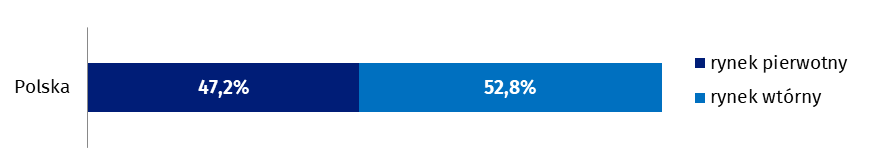 Wykres 2. Kwartalne zmiany cen lokali mieszkalnych w stosunku do okresu poprzedniego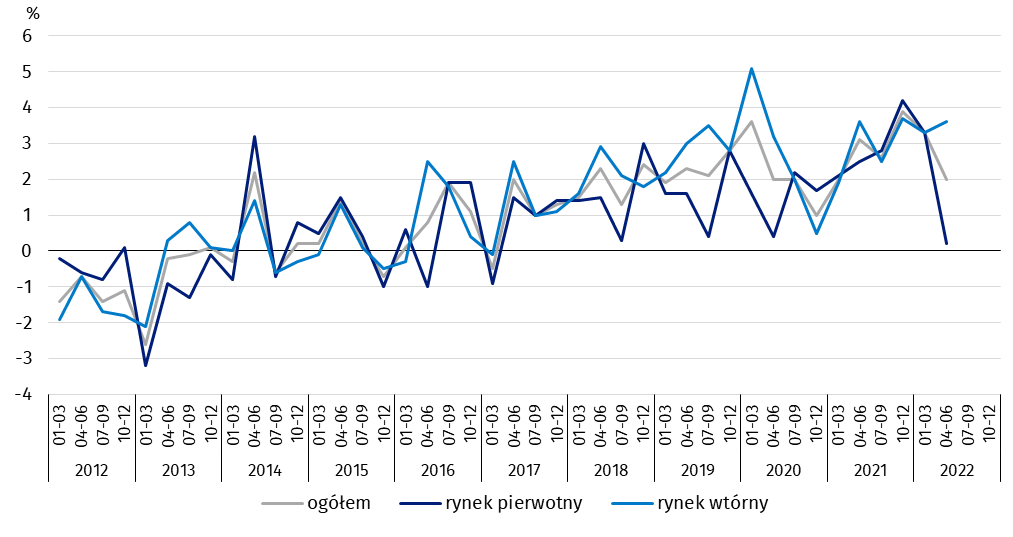 Wykres 3. Kwartalne zmiany cen lokali mieszkalnych w stosunku do analogicznego okresu roku 
poprzedniego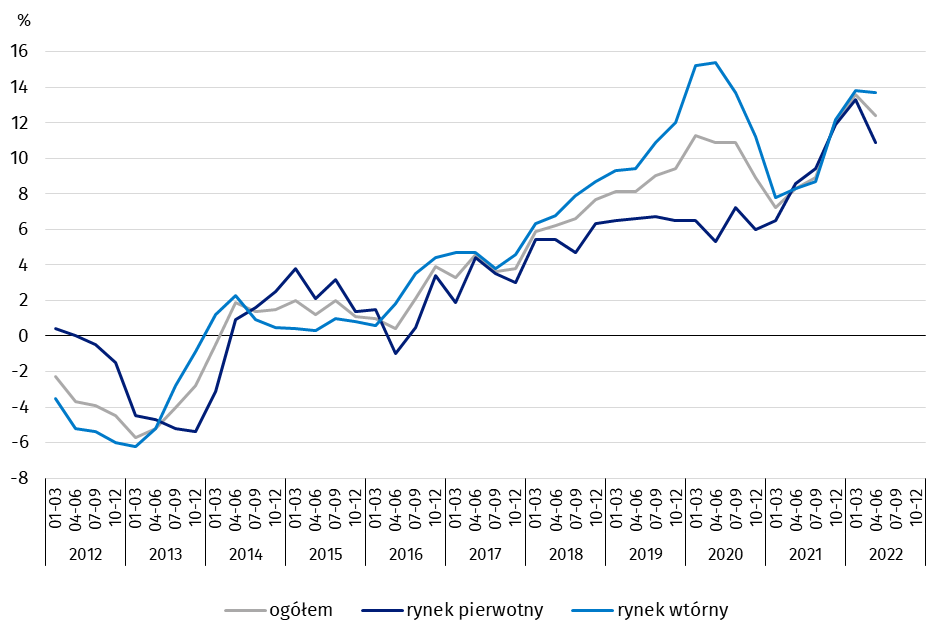 Wykres 4. Kwartalne zmiany cen lokali mieszkalnych w stosunku do 2015 r.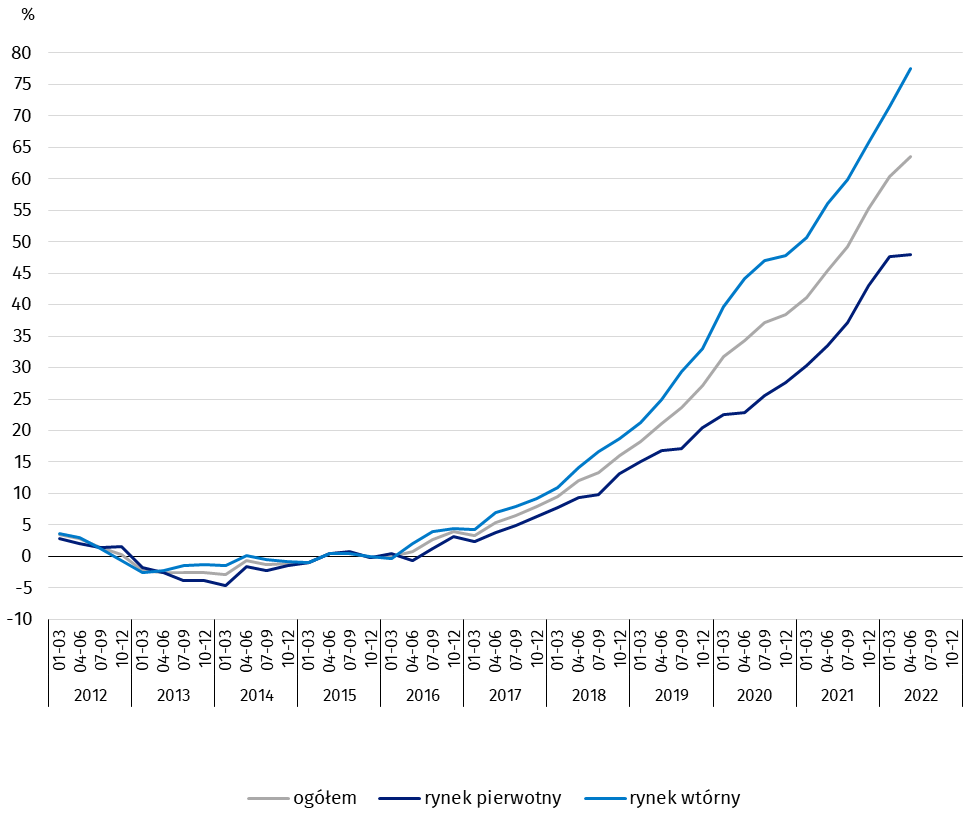 Tablica 2. Wskaźniki cen lokali mieszkalnych według województw w 2 kwartale 2022 r.W przypadku cytowania danych Głównego Urzędu Statystycznego prosimy o zamieszczenie informacji: „Źródło danych GUS”, a w przypadku publikowania obliczeń dokonanych na danych opublikowanych przez GUS prosimy o zamieszczenie informacji: „Opracowanie własne na podstawie danych GUS”.Wyszczególnienie2 kw. 20222 kw. 20222 kw. 2022Wyszczególnienie1 kw. 2022=1002 kw. 2021=1002015=100Ogółem102,0112,4163,5Rynek pierwotny100,2110,9148,0Rynek wtórny103,6113,7177,5Wyszczególnienie2 kw. 20222 kw. 20222 kw. 2022Wyszczególnienie1 kw. 2022=1002 kw. 2021=100Polska102,0112,4112,4Dolnośląskie 100,2112,5112,5Kujawsko-Pomorskie 102,2107,9107,9Lubelskie 103,8112,5112,5Lubuskie 103,7110,0110,0Łódzkie 103,2110,7110,7Małopolskie 102,3112,3112,3Mazowieckie 100,8111,9111,9Opolskie 105,4115,6115,6Podkarpackie 101,8105,3105,3Podlaskie 102,8111,9111,9Pomorskie 101,4111,9111,9Śląskie 102,5113,0113,0Świętokrzyskie 105,4113,5113,5Warmińsko-Mazurskie 102,3113,2113,2Wielkopolskie 103,3113,7113,7Zachodniopomorskie 105,9120,0120,0Opracowanie merytoryczne:Departament Handlu i UsługDyrektor Ewa Adach–StankiewiczTel: 22 608 31 24Rozpowszechnianie:
Rzecznik Prasowy Prezesa GUSKarolina BanaszekTel: 695 255 011Wydział Współpracy z Mediami Tel: 22 608 38 04 e-mail: obslugaprasowa@stat.gov.plwww.stat.gov.pl      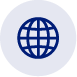 Wydział Współpracy z Mediami Tel: 22 608 38 04 e-mail: obslugaprasowa@stat.gov.pl@GUS_STAT 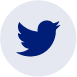 Wydział Współpracy z Mediami Tel: 22 608 38 04 e-mail: obslugaprasowa@stat.gov.pl@GlownyUrzadStatystyczny 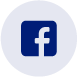 gus_stat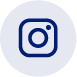 glownyurzadstatystycznygus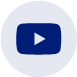 glownyurzadstatystyczny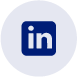 